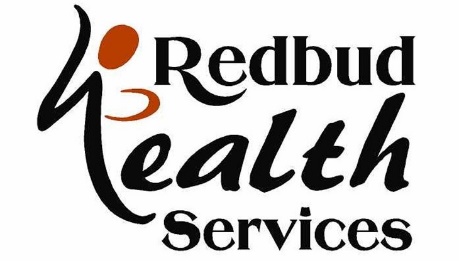 500 East Third StreetBuchanan, MI 49107Phone: 269-409-8626Fax: 269-273-8457PATIENT INTAKE FORM
Last Name: _________________________________ 		Todays Date: ____________										Date of Birth: ____________				
First Name: _________________________________
Address: 						         Home Phone: __________________  City:  							         Cell: __________________________
State:							         Work: ________________________  
Zip: 				                                             Email: _________________________                      
                                         			             ***Sign up for text reminders? [ ] Yes  [ ] No
Emergency Contact:_______________________
Phone:_________________________________  
Relationship:____________________________

		 Primary Physician: ___________________________ Phone: _____________________________________May we send updates to them?  [ ] Yes          [ ] No

Please see Cancellation Notice attached to clipboard, Have you Read The Policy? [ ] Yes [ ] No Patient Signature: ____________________________________ Date:_________________

